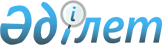 Тасқала ауданы бойынша қоғамдық жұмыстарды ұйымдастыру және қаржыландыру туралы
					
			Күшін жойған
			
			
		
					Батыс Қазақстан облысы Тасқала ауданы әкімдігінің 2012 жылғы 23 қарашадағы № 338 қаулысы. Батыс Қазақстан облысының Әділет департаментінде 2012 жылғы 14 желтоқсанда № 3121 тіркелді. Күші жойылды - Батыс Қазақстан облысы Тасқала ауданы әкімдігінің 2013 жылғы 3 желтоқсандағы № 352 қаулысымен      Ескерту. Күші жойылды - Батыс Қазақстан облысы Тасқала ауданы әкімдігінің 03.12.2013 № 352 қаулысымен (алғашқы ресми жарияланған күнінен кейін күнтізбелік он күн өткен соң қолданысқа енгізіледі)      Қазақстан Республикасының 2001 жылғы 23 қаңтардағы "Қазақстан Республикасындағы жергілікті мемлекеттік басқару және өзін-өзі басқару туралы" Заңына, Қазақстан Республикасының 2001 жылғы 23 қаңтардағы "Халықты жұмыспен қамту туралы" Заңына, Қазақстан Республикасы Үкiметiнiң 2001 жылғы 19 маусымдағы "Халықты жұмыспен қамту туралы" Қазақстан Республикасының 2001 жылғы 23 қаңтардағы Заңын iске асыру жөнiндегi шаралар туралы" № 836 қаулысына сәйкес және жұмыс берушiлердiң өтiнiмi бойынша аудан әкiмдiгi ҚАУЛЫ ЕТЕДI:



      1. Тасқала ауданы бойынша қоғамдық жұмыстар жұмыссыздарға әдейi арналған уақытша жұмыс орындарын ашу жолымен ұйымдастырылсын.



      2. Қоса беріліп отырған Тасқала ауданы бойынша қоғамдық жұмыстар жүргізілетін ұйымдардың тiзбесi, қоғамдық жұмыстардың түрлерi, көлемi мен нақты жағдайлары, қатысушылардың еңбегiне төленетiн ақының мөлшерi және оларды қаржыландандыру көздерi бекiтiлсiн және қоғамдық жұмыстарға сұраныс пен ұсыныс айқындалсын.



      3. "Тасқала аудандық жұмыспен қамту және әлеуметтік бағдарламалар бөлімі" мемлекеттік мекемесі қолданыстағы заңнамаларға сәйкес осы қаулыдан туындайтын қажетті шараларды алсын.



      4. Аудан әкімдігінің "Тасқала ауданы бойынша 2012 жылға арналған қоғамдық жұмыстарды ұйымдастыру және қаржыландыру туралы" 2012 жылғы 29 ақпандағы № 46 қаулысының (Нормативтік құқықтық актілерді мемлекеттік тіркеу тізілімінде 7-11-157 нөмірімен тіркелген, 2012 жылғы 27 сәуірде "Екпін" газетінің № 18 жарияланған) күші жойылды деп танылсын.



      5. Осы қаулының орындалуын бақылау аудан әкiмiнiң орынбасары Л. Жұбанышқалиеваға жүктелсiн.



      6. Осы қаулы алғаш ресми жарияланған кейін күнтізбелік он күн өткен соң қолданысқа енгізіледі.      Аудан әкiмi                      Қ. Мусин      КЕЛІСІЛДІ:      "Батыс Қазақстан облысы

      Тасқала ауданының Қорғаныс

      iстер жөнiндегi бөлiмi"

      мемлекеттік мекемесінің

      бастығы

      _____________А. Жұбанышқалиев

      23.11.2012 ж.      Батыс Қазақстан облысы

      Тасқала ауданының

      прокуратурасы, аудан

      прокурорының міндетін

      атқарушы

      _____________Н. Макатов

      23.11.2012 ж.      "Батыс Қазақстан облысының

      iшкi iстер Департаментi

      "Тасқала ауданының iшкi

      iстер бөлiмi" мемлекеттік

      мекемесінің бастығы

      _____________С. Изимов

      23.11.2012 ж.

Аудан әкiмдiгiнiң

2012 жылғы 23 қарашадағы

№ 338 қаулысымен

бекітілген Тасқала ауданы бойынша

қоғамдық жұмыстар жүргізілетін

ұйымдардың тiзбесi, қоғамдық

жұмыстардың түрлерi, көлемi мен

нақты жағдайлары, қатысушылардың

еңбегiне төленетiн ақының мөлшерi

және оларды қаржыландандыру көздерi

және қоғамдық жұмыстарға айқындалған

сұраныс пен ұсыныс      кестенің жалғасы
					© 2012. Қазақстан Республикасы Әділет министрлігінің «Қазақстан Республикасының Заңнама және құқықтық ақпарат институты» ШЖҚ РМК
				Ұйымдардың тiзбесiҚоғамдық жұмыстардың түрлеріҚоғамдық жұмыстардың көлеміҚоғамдық жұмыстардың нақты жағдайлары"Ақтау ауылдық округі әкімінің аппараты" мемлекеттік мекемеiс-қағаз жүргiзуге, қағаз тасуға көмек көрсетукiрiс және шығыс құжаттарды келуiне қарай тiркеу және тiгу, 5-20 құжаттарды жеткiзуҚазақстан Республикасының еңбек заңнамасымен ескерiлген шектеулердi есепке алып, аптасына 40 сағаттан артық емес, екi демалыс күнiмен, бiр сағаттан кем емес түскi үзiлiспен"Ақтау ауылдық округі әкімінің аппараты" мемлекеттік мекемеаумақты жинауға көмек көрсету3 мың шаршы метрден кем емесҚазақстан Республикасының еңбек заңнамасымен ескерiлген шектеулердi есепке алып, аптасына 40 сағаттан артық емес, екi демалыс күнiмен, бiр сағаттан кем емес түскi үзiлiспен"Ақтау ауылдық округі әкімінің аппараты" мемлекеттік мекемеХалық және мал санақтарын жүргізуге көмек көрсету250 ауладан кем емесҚазақстан Республикасының еңбек заңнамасымен ескерiлген шектеулердi есепке алып, аптасына 40 сағаттан артық емес, екi демалыс күнiмен, бiр сағаттан кем емес түскi үзiлiспен"Амангелді ауылдық округі әкімінің аппараты" мемлекеттік мекемесіiс-қағаз жүргiзуге, қағаз тасуға көмек көрсетукiрiс және шығыс құжаттарды келуiне қарай тiркеу және тiгу, 5-20 құжаттарды жеткiзуҚазақстан Республикасының еңбек заңнамасымен ескерiлген шектеулердi есепке алып, аптасына 40 сағаттан артық емес, екi демалыс күнiмен, бiр сағаттан кем емес түскi үзiлiспен"Амангелді ауылдық округі әкімінің аппараты" мемлекеттік мекемесіаумақты жинауға көмек көрсету3 мың шаршы метрден кем емесҚазақстан Республикасының еңбек заңнамасымен ескерiлген шектеулердi есепке алып, аптасына 40 сағаттан артық емес, екi демалыс күнiмен, бiр сағаттан кем емес түскi үзiлiспен"Амангелді ауылдық округі әкімінің аппараты" мемлекеттік мекемесіХалық және мал санақтарын жүргізуге көмек көрсету250 ауладан кем емесҚазақстан Республикасының еңбек заңнамасымен ескерiлген шектеулердi есепке алып, аптасына 40 сағаттан артық емес, екi демалыс күнiмен, бiр сағаттан кем емес түскi үзiлiспен"Достық ауылдық округі әкімінің аппараты" мемлекеттік мекемеiс-қағаз жүргiзуге, қағаз тасуға көмек көрсетукiрiс және шығыс құжаттарды келуiне қарай тiркеу және тiгу, 5-20 құжаттарды жеткiзуҚазақстан Республикасының еңбек заңнамасымен ескерiлген шектеулердi есепке алып, аптасына 40 сағаттан артық емес, екi демалыс күнiмен, бiр сағаттан кем емес түскi үзiлiспен"Достық ауылдық округі әкімінің аппараты" мемлекеттік мекемеаумақты жинауға көмек көрсету3 мың шаршы метрден кем емесҚазақстан Республикасының еңбек заңнамасымен ескерiлген шектеулердi есепке алып, аптасына 40 сағаттан артық емес, екi демалыс күнiмен, бiр сағаттан кем емес түскi үзiлiспен"Достық ауылдық округі әкімінің аппараты" мемлекеттік мекемеХалық және мал санақтарын жүргізуге көмек көрсету250 ауладан кем емесҚазақстан Республикасының еңбек заңнамасымен ескерiлген шектеулердi есепке алып, аптасына 40 сағаттан артық емес, екi демалыс күнiмен, бiр сағаттан кем емес түскi үзiлiспен"Қазақстан ауылдық округі әкімінің аппараты" мемлекеттік мекемеiс-қағаз жүргiзуге, қағаз тасуға көмек көрсетукiрiс және шығыс құжаттарды келуiне қарай тiркеу және тiгу, 5-20 құжаттарды жеткiзуҚазақстан Республикасының еңбек заңнамасымен ескерiлген шектеулердi есепке алып, аптасына 40 сағаттан артық емес, екi демалыс күнiмен, бiр сағаттан кем емес түскi үзiлiспен"Қазақстан ауылдық округі әкімінің аппараты" мемлекеттік мекемеаумақты жинауға көмек көрсету3 мың шаршы метрден кем емесҚазақстан Республикасының еңбек заңнамасымен ескерiлген шектеулердi есепке алып, аптасына 40 сағаттан артық емес, екi демалыс күнiмен, бiр сағаттан кем емес түскi үзiлiспен"Қазақстан ауылдық округі әкімінің аппараты" мемлекеттік мекемеХалық және мал санақтарын жүргізуге көмек көрсету250 ауладан кем емесҚазақстан Республикасының еңбек заңнамасымен ескерiлген шектеулердi есепке алып, аптасына 40 сағаттан артық емес, екi демалыс күнiмен, бiр сағаттан кем емес түскi үзiлiспен"Қосшы ауылдық округі әкімінің аппараты" мемлекеттік мекемесіiс-қағаз жүргiзуге, қағаз тасуға көмек көрсетукiрiс және шығыс құжаттарды келуiне қарай тiркеу және тiгу, 5-20 құжаттарды жеткiзуҚазақстан Республикасының еңбек заңнамасымен ескерiлген шектеулердi есепке алып, аптасына 40 сағаттан артық емес, екi демалыс күнiмен, бiр сағаттан кем емес түскi үзiлiспен"Қосшы ауылдық округі әкімінің аппараты" мемлекеттік мекемесіаумақты жинауға көмек көрсету3 мың шаршы метрден кем емесҚазақстан Республикасының еңбек заңнамасымен ескерiлген шектеулердi есепке алып, аптасына 40 сағаттан артық емес, екi демалыс күнiмен, бiр сағаттан кем емес түскi үзiлiспен"Қосшы ауылдық округі әкімінің аппараты" мемлекеттік мекемесіХалық және мал санақтарын жүргізуге көмек көрсету150 ауладан кем емесҚазақстан Республикасының еңбек заңнамасымен ескерiлген шектеулердi есепке алып, аптасына 40 сағаттан артық емес, екi демалыс күнiмен, бiр сағаттан кем емес түскi үзiлiспен"Мереке ауылдық округі әкімінің аппараты" мемлекеттік мекемеiс-қағаз жүргiзуге, қағаз тасуға көмек көрсетукiрiс және шығыс құжаттарды келуiне қарай тiркеу және тiгу, 5-20 құжаттарды жеткiзуҚазақстан Республикасының еңбек заңнамасымен ескерiлген шектеулердi есепке алып, аптасына 40 сағаттан артық емес, екi демалыс күнiмен, бiр сағаттан кем емес түскi үзiлiспен"Мереке ауылдық округі әкімінің аппараты" мемлекеттік мекемеаумақты жинауға көмек көрсету3 мың шаршы метрден кем емесҚазақстан Республикасының еңбек заңнамасымен ескерiлген шектеулердi есепке алып, аптасына 40 сағаттан артық емес, екi демалыс күнiмен, бiр сағаттан кем емес түскi үзiлiспен"Мереке ауылдық округі әкімінің аппараты" мемлекеттік мекемеХалық және мал санақтарын жүргізуге көмек көрсету250 ауладан кем емесҚазақстан Республикасының еңбек заңнамасымен ескерiлген шектеулердi есепке алып, аптасына 40 сағаттан артық емес, екi демалыс күнiмен, бiр сағаттан кем емес түскi үзiлiспен"Мерей ауылдық округі әкімінің аппараты" мемлекеттік мекемеiс-қағаз жүргiзуге, қағаз тасуға көмек көрсетукiрiс және шығыс құжаттарды келуiне қарай тiркеу және тiгу, 5-20 құжаттарды жеткiзуҚазақстан Республикасының еңбек заңнамасымен ескерiлген шектеулердi есепке алып, аптасына 40 сағаттан артық емес, екi демалыс күнiмен, бiр сағаттан кем емес түскi үзiлiспен"Мерей ауылдық округі әкімінің аппараты" мемлекеттік мекемеаумақты жинауға көмек көрсету3 мың шаршы метрден кем емесҚазақстан Республикасының еңбек заңнамасымен ескерiлген шектеулердi есепке алып, аптасына 40 сағаттан артық емес, екi демалыс күнiмен, бiр сағаттан кем емес түскi үзiлiспен"Мерей ауылдық округі әкімінің аппараты" мемлекеттік мекемеХалық және мал санақтарын жүргізуге көмек көрсету400 ауладан кем емесҚазақстан Республикасының еңбек заңнамасымен ескерiлген шектеулердi есепке алып, аптасына 40 сағаттан артық емес, екi демалыс күнiмен, бiр сағаттан кем емес түскi үзiлiспен"Шежін ауылдық округі әкімінің аппараты" мемлекеттік мекемесіiс-қағаз жүргiзуге, қағаз тасуға көмек көрсетукiрiс және шығыс құжаттарды келуiне қарай тiркеу және тiгу, 5-20 құжаттарды жеткiзуҚазақстан Республикасының еңбек заңнамасымен ескерiлген шектеулердi есепке алып, аптасына 40 сағаттан артық емес, екi демалыс күнiмен, бiр сағаттан кем емес түскi үзiлiспен"Шежін ауылдық округі әкімінің аппараты" мемлекеттік мекемесіаумақты жинауға көмек көрсету3 мың шаршы метрден кем емесҚазақстан Республикасының еңбек заңнамасымен ескерiлген шектеулердi есепке алып, аптасына 40 сағаттан артық емес, екi демалыс күнiмен, бiр сағаттан кем емес түскi үзiлiспен"Шежін ауылдық округі әкімінің аппараты" мемлекеттік мекемесіХалық және мал санақтарын жүргізуге көмек көрсету300 ауладан кем емесҚазақстан Республикасының еңбек заңнамасымен ескерiлген шектеулердi есепке алып, аптасына 40 сағаттан артық емес, екi демалыс күнiмен, бiр сағаттан кем емес түскi үзiлiспен"Тасқала ауылдық округі әкімінің аппараты" мемлекеттік мекемеiс-қағаз жүргiзуге, қағаз тасуға көмек көрсетукiрiс және шығыс құжаттарды келуiне қарай тiркеу және тiгу, 20-40 құжаттарды жеткiзуҚазақстан Республикасының еңбек заңнамасымен ескерiлген шектеулердi есепке алып, аптасына 40 сағаттан артық емес, екi демалыс күнiмен, бiр сағаттан кем емес түскi үзiлiспен"Тасқала ауылдық округі әкімінің аппараты" мемлекеттік мекемеаумақты жинауға көмек көрсету3 мың шаршы метрден кем емесҚазақстан Республикасының еңбек заңнамасымен ескерiлген шектеулердi есепке алып, аптасына 40 сағаттан артық емес, екi демалыс күнiмен, бiр сағаттан кем емес түскi үзiлiспен"Тасқала ауылдық округі әкімінің аппараты" мемлекеттік мекемеХалық және мал санақтарын жүргізуге көмек көрсету2000 ауладан кем емесҚазақстан Республикасының еңбек заңнамасымен ескерiлген шектеулердi есепке алып, аптасына 40 сағаттан артық емес, екi демалыс күнiмен, бiр сағаттан кем емес түскi үзiлiспен"Тасқала ауданы әкімінің аппараты" мемлекеттік мекемеiс-қағаз жүргiзуге, қағаз тасуға көмек көрсетукiрiс және шығыс құжаттарды келуiне қарай тiркеу және тiгу, 20-50 құжаттарды жеткiзуҚазақстан Республикасының еңбек заңнамасымен ескерiлген шектеулердi есепке алып, аптасына 40 сағаттан артық емес, екi демалыс күнiмен, бiр сағаттан кем емес түскi үзiлiспен"Тасқала ауданы әкімінің аппараты" мемлекеттік мекемеаумақты жинауға көмек көрсету3 мың шаршы метрден кем емесҚазақстан Республикасының еңбек заңнамасымен ескерiлген шектеулердi есепке алып, аптасына 40 сағаттан артық емес, екi демалыс күнiмен, бiр сағаттан кем емес түскi үзiлiспенБатыс қазақстан облысы Тасқала ауданының прокуратурасыІс құжаттарын тігуге көмектесу2000 Іс тігуҚазақстан Республикасының еңбек заңнамасымен ескерiлген шектеулердi есепке алып, аптасына 40 сағаттан артық емес, екi демалыс күнiмен, бiр сағаттан кем емес түскi үзiлiспенБатыс қазақстан облысы Тасқала ауданының прокуратурасыАумақты көгалдандыру, көркейту және тазалау, саябақтар шаруашылығын сақтау және дамыту жұмыстарына көмектесу300 шаршы метрҚазақстан Республикасының еңбек заңнамасымен ескерiлген шектеулердi есепке алып, аптасына 40 сағаттан артық емес, екi демалыс күнiмен, бiр сағаттан кем емес түскi үзiлiспенБатыс Қазақстан облысы әкімдігі туризм, дене шынықтыру және спорт басқармасының Тасқала аудандық "Балалар-

жасөспірімдер спорт мектебі" мемлекеттік коммуналдық қазыналық кәсіпорыныаумақты жинауға көмек көрсету3 мың шаршы метрден кем емесҚазақстан Республикасының еңбек заңнамасымен ескерiлген шектеулердi есепке алып, аптасына 40 сағаттан артық емес, екi демалыс күнiмен, бiр сағаттан кем емес түскi үзiлiспенБатыс Қазақстан облысы әкімдігі туризм, дене шынықтыру және спорт басқармасының Тасқала аудандық "Балалар-

жасөспірімдер спорт мектебі" мемлекеттік коммуналдық қазыналық кәсіпорыныСпорттық шаралар өткізуге көмек көрсету5 шарадан кем емесҚазақстан Республикасының еңбек заңнамасымен ескерiлген шектеулердi есепке алып, аптасына 40 сағаттан артық емес, екi демалыс күнiмен, бiр сағаттан кем емес түскi үзiлiспен"Батыс Қазақстан облысы Тасқала ауданының Қорғаныс істері жөніндегі бөлімі" мемлекеттік мекемесіiс-қағаз жүргiзуге, қағаз тасуға көмек көрсетукiрiс және шығыс құжаттарды келуiне қарай тiркеу және тiгу, 20-40 құжаттарды жеткiзуҚазақстан Республикасының еңбек заңнамасымен ескерiлген шектеулердi есепке алып, аптасына 40 сағаттан артық емес, екi демалыс күнiмен, бiр сағаттан кем емес түскi үзiлiспенБатыс Қазақстан облысының Ішкі істер департаменті "Тасқала аудандық ішкі істер бөлімі" мемлекеттік мекемесіiс-қағаз жүргiзуге көмек көрсетукiрiс және шығыс құжаттарды келуiне қарай тiркеуҚазақстан Республикасының еңбек заңнамасымен ескерiлген шектеулердi есепке алып, аптасына 40 сағаттан артық емес, екi демалыс күнiмен, бiр сағаттан кем емес түскi үзiлiспенБатыс Қазақстан облысының Ішкі істер департаменті "Тасқала аудандық ішкі істер бөлімі" мемлекеттік мекемесіаумақты жинауға көмек көрсету3 мың шаршы метрден кем емесҚазақстан Республикасының еңбек заңнамасымен ескерiлген шектеулердi есепке алып, аптасына 40 сағаттан артық емес, екi демалыс күнiмен, бiр сағаттан кем емес түскi үзiлiспенТасқала ауданы әкімдігі мәдениет, тілдерді дамыту, дене шынықтыру және спорт бөлімінің "Тасқала аудандық мәдени-демалыс орталығы" мемлекеттік коммуналдық қазыналық кәсіпорыныаумақты жинауға көмек көрсету3 мың шаршы метрден кем емесҚазақстан Республикасының еңбек заңнамасымен ескерiлген шектеулердi есепке алып, аптасына 40 сағаттан артық емес, екi демалыс күнiмен, бiр сағаттан кем емес түскi үзiлiспен"Тасқала аудандық жұмыспен қамту және әлеуметтік бағдарламалар бөлімі" мемлекеттік мекемеiс-қағаз жүргiзуге, қағаз тасуға көмек көрсетукiрiс және шығыс құжаттарды келуiне қарай тiркеу және тiгу, 20-30 құжаттарды жеткiзуҚазақстан Республикасының еңбек заңнамасымен ескерiлген шектеулердi есепке алып, аптасына 40 сағаттан артық емес, екi демалыс күнiмен, бiр сағаттан кем емес түскi үзiлiспен"Садық Жақсығұлов атындағы жалпы білім беретін орта мектебі" мемлекеттік мекемесі, Кузнецов негізгі мектебінің аумағын жинауға көмек көрсету3 мың шаршы метрден кем емесҚазақстан Республикасының еңбек заңнамасымен ескерiлген шектеулердi есепке алып, аптасына 40 сағаттан артық емес, екi демалыс күнiмен, бiр сағаттан кем емес түскi үзiлiспенҚатысушылардың еңбегiне төленетiн ақының мөлшерiҚаржыландыру көздеріТапсырыс бойынша сұраным (айына)Ұсыныс (айына)Жеке еңбек шартының негiзiнде, Қазақстан Республикасындағы қолданыстағы белгіленген Заңнамасына сәйкес, ең төменгi жалақы мөлшерiнен кем емесРеспубликалық және жергiлiктi бюджеттердiң және жұмыс берушiлердiң қаражатынан олардың өтiнiмдерi бойынша44Жеке еңбек шартының негiзiнде, Қазақстан Республикасындағы қолданыстағы белгіленген Заңнамасына сәйкес, ең төменгi жалақы мөлшерiнен кем емесРеспубликалық және жергiлiктi бюджеттердiң және жұмыс берушiлердiң қаражатынан олардың өтiнiмдерi бойынша44Жеке еңбек шартының негiзiнде, Қазақстан Республикасындағы қолданыстағы белгіленген Заңнамасына сәйкес, ең төменгi жалақы мөлшерiнен кем емесРеспубликалық және жергiлiктi бюджеттердiң және жұмыс берушiлердiң қаражатынан олардың өтiнiмдерi бойынша44Жеке еңбек шартының негiзiнде, Қазақстан Республикасындағы қолданыстағы белгіленген Заңнамасына сәйкес, ең төменгi жалақы мөлшерiнен кем емесРеспубликалық және жергiлiктi бюджеттердiң және жұмыс берушiлердiң қаражатынан олардың өтiнiмдерi бойынша44Жеке еңбек шартының негiзiнде, Қазақстан Республикасындағы қолданыстағы белгіленген Заңнамасына сәйкес, ең төменгi жалақы мөлшерiнен кем емесРеспубликалық және жергiлiктi бюджеттердiң және жұмыс берушiлердiң қаражатынан олардың өтiнiмдерi бойынша44Жеке еңбек шартының негiзiнде, Қазақстан Республикасындағы қолданыстағы белгіленген Заңнамасына сәйкес, ең төменгi жалақы мөлшерiнен кем емесРеспубликалық және жергiлiктi бюджеттердiң және жұмыс берушiлердiң қаражатынан олардың өтiнiмдерi бойынша44Жеке еңбек шартының негiзiнде, Қазақстан Республикасындағы қолданыстағы белгіленген Заңнамасына сәйкес, ең төменгi жалақы мөлшерiнен кем емесРеспубликалық және жергiлiктi бюджеттердiң және жұмыс берушiлердiң қаражатынан олардың өтiнiмдерi бойынша44Жеке еңбек шартының негiзiнде, Қазақстан Республикасындағы қолданыстағы белгіленген Заңнамасына сәйкес, ең төменгi жалақы мөлшерiнен кем емесРеспубликалық және жергiлiктi бюджеттердiң және жұмыс берушiлердiң қаражатынан олардың өтiнiмдерi бойынша44Жеке еңбек шартының негiзiнде, Қазақстан Республикасындағы қолданыстағы белгіленген Заңнамасына сәйкес, ең төменгi жалақы мөлшерiнен кем емесРеспубликалық және жергiлiктi бюджеттердiң және жұмыс берушiлердiң қаражатынан олардың өтiнiмдерi бойынша2323Жеке еңбек шартының негiзiнде, Қазақстан Республикасындағы қолданыстағы белгіленген Заңнамасына сәйкес, ең төменгi жалақы мөлшерiнен кем емесРеспубликалық және жергiлiктi бюджеттердiң және жұмыс берушiлердiң қаражатынан олардың өтiнiмдерi бойынша55Жеке еңбек шартының негiзiнде, Қазақстан Республикасындағы қолданыстағы белгіленген Заңнамасына сәйкес, ең төменгi жалақы мөлшерiнен кем емесРеспубликалық және жергiлiктi бюджеттердiң және жұмыс берушiлердiң қаражатынан олардың өтiнiмдерi бойынша22Жеке еңбек шартының негiзiнде, Қазақстан Республикасындағы қолданыстағы белгіленген Заңнамасына сәйкес, ең төменгi жалақы мөлшерiнен кем емесРеспубликалық және жергiлiктi бюджеттердiң және жұмыс берушiлердiң қаражатынан олардың өтiнiмдерi бойынша11Жеке еңбек шартының негiзiнде, Қазақстан Республикасындағы қолданыстағы белгіленген Заңнамасына сәйкес, ең төменгi жалақы мөлшерiнен кем емесРеспубликалық және жергiлiктi бюджеттердiң және жұмыс берушiлердiң қаражатынан олардың өтiнiмдерi бойынша22Жеке еңбек шартының негiзiнде, Қазақстан Республикасындағы қолданыстағы белгіленген Заңнамасына сәйкес, ең төменгi жалақы мөлшерiнен кем емесРеспубликалық және жергiлiктi бюджеттердiң және жұмыс берушiлердiң қаражатынан олардың өтiнiмдерi бойынша22Жеке еңбек шартының негiзiнде, Қазақстан Республикасындағы қолданыстағы белгіленген Заңнамасына сәйкес, ең төменгi жалақы мөлшерiнен кем емесРеспубликалық және жергiлiктi бюджеттердiң және жұмыс берушiлердiң қаражатынан олардың өтiнiмдерi бойынша1212Жеке еңбек шартының негiзiнде, Қазақстан Республикасындағы қолданыстағы белгіленген Заңнамасына сәйкес, ең төменгi жалақы мөлшерiнен кем емесРеспубликалық және жергiлiктi бюджеттердiң және жұмыс берушiлердiң қаражатынан олардың өтiнiмдерi бойынша44Жеке еңбек шартының негiзiнде, Қазақстан Республикасындағы қолданыстағы белгіленген Заңнамасына сәйкес, ең төменгi жалақы мөлшерiнен кем емесРеспубликалық және жергiлiктi бюджеттердiң және жұмыс берушiлердiң қаражатынан олардың өтiнiмдерi бойынша33